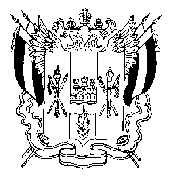 ТЕРРИТОРИАЛЬНАЯ ИЗБИРАТЕЛЬНАЯ КОМИССИЯЖЕЛЕЗНОДОРОЖНОГО    РАЙОНА  Г. РОСТОВА-НА-ДОНУ________________________________________________________________________г. Ростов-на-Дону, 344004 	   тел. 244-88-77пр. Стачки, 42, ком. 108							tik44@yandex.ru   ПОСТАНОВЛЕНИЕ30 июня 2015 г.                                                        	         	 № 97-09/05г. Ростов-на-ДонуО количестве подписей избирателей, необходимом для регистрации кандидата в депутаты Ростовской-на-Дону городской Думы шестого созыва.В соответствии со ст. 28 Областного закона от 08.08.2011 года № 645-ЗС «О выборах депутатов представительных органов муниципальных образований в  Ростовской области», а также руководствуясь Постановлением Избирательной комиссии Ростовской области от 28.05.2015 года № 86-1 «О возложении полномочий окружных избирательных комиссий №4,№6,№7,№8,№10,№11,№12,№13,№15,№16,№18,№20,№23,№25,№26,№28 города Ростова-на-Дону по выборам депутатов Ростовской-на-Дону городской Думы шестого созыва на территориальные избирательные комиссии Ворошиловского, Железнодорожного, Кировского, Ленинского, Октябрьского, Первомайского, Пролетарского, Советского районов города Ростова-на-Дону»  Территориальная избирательная комиссия Железнодорожного района города Ростова-на-Дону  ПОСТАНОВЛЯЕТ:Утвердить количество подписей, необходимых для регистрации кандидатов в депутаты Ростовской-на-Дону городской Думы шестого созыва по Железнодорожному одномандатному избирательному округу № 7 в количестве 121 подпись.Утвердить предельно допустимое количество подписей по одномандатному избирательному округу № 7   – 133 подписи.Утвердить количество подписей, необходимых для регистрации кандидатов в депутаты Ростовской-на-Дону городской Думы шестого созыва по Железнодорожному одномандатному избирательному округа № 8 в количестве 119 подписей.Утвердить предельно допустимое количество подписей по одномандатному избирательному округу № 8   – 130 подписей.Председателю Территориальной избирательной комиссии Железнодорожного района города Ростова-на-Дону Говорковой А.А. довести настоящее постановление до сведения кандидатов в депутаты. Контроль за выполнением данного постановления возложить на секретаря Территориальной избирательной комиссии Железнодорожного района города Ростова-на-Дону Н.И. Андрееву.Председатель комиссии						А.А. Говоркова Секретарь комиссии							Н.И. Андреева